DAFTAR RIWAYAT HIDUPDr. Mesak A.S.F. Rambitan, MKes, AIFO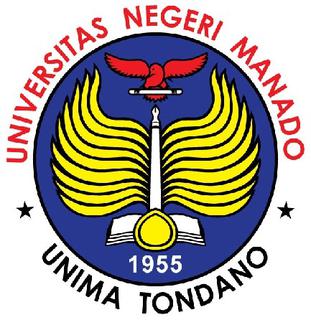 UNIVERSITAS NEGERI MANADOTONDANO, FEBRUARI 2021DAFTAR RIAWAYAT HIDUPIDENTITAS DIRINama		: Mesak Arkelaus Sumarandak Fanny RambitanNIP/NIK	: 1961112519880310003NIDN	: 0025116106Tempat & Tanggal Lahir	: Tondano, 25 N0vember 1961Jenis Kelamin	: Laki-lakiStatus Perkawinan	: KawinAgama	: Kr. ProtestanGolongan / Pangkat	: Iva / PembinaJabatan Akademik	: Lektor KepalaPerguruan Tinggi	: Universitas Negeri ManadoAlamat	: Kampus Unima di TondanoTelp./Facs	: Alamat Rumah	: Winangun Lingk. V RT001 / RW001 Manado SulutTelp./HP/Facs	: 082197075500Alamat e-mail	: mesakrambitan@unima.ac.idSaya menyatakan bahwa semua keterangan dalam Daftar Riwayat Hidup ini adalah benar dan apabila terdapat kesalahan, saya bersedia mempertanggungjawabkannya.                                    Manado,                                                    Yang Menyatakan,			    Dr. Mesak A.S.F. Rambitan, MKes, AIFO				    NIDN : 0025116106RIAWAYAT PENDIDIKAN PERGURUAN TINGGIRIAWAYAT PENDIDIKAN PERGURUAN TINGGIRIAWAYAT PENDIDIKAN PERGURUAN TINGGIRIAWAYAT PENDIDIKAN PERGURUAN TINGGITahunLulusProgram Pendidikan(diploma, sarjana, magister, speiali, dan doktor)Perguruan TinggiJuruan/Program Studi9 Feb. 1987DoktorFPOK IKIP ManadoPendidikan Olahraga19 Mei 1997MagisterUGM YoyakartaIlmu Kesehatan Kerja26 Feb. 2014SarjanaUniversitas Negeri Jakarta Pendidikan OlahragaPELATIHAN PROFESIONALPELATIHAN PROFESIONALPELATIHAN PROFESIONALPELATIHAN PROFESIONALTahunJenis Pelatihan (Dalam/ Luar Negeri)Penyelenggara Jangka Waktu PENGALAMAN MENGAJARPENGALAMAN MENGAJARPENGALAMAN MENGAJARPENGALAMAN MENGAJARMata Kuliah ProgramPendidikanInstitusi/Jurusan/ Program StudiTahun Akademik   Strategi Belajar Mengajar Penjas S1UNIMA/POR/PJKRIlmu KesehatanS1UNIMA/POR/PJKRPsikologi OlahragaS1UNIMA/POR/PJKRT/P SoftballS1UNIMA/POR/PJKRPRODUK BAHAN AJARPRODUK BAHAN AJARPRODUK BAHAN AJARPRODUK BAHAN AJARMata Kuliah ProgramPendidikanJenis Bahan Ajar (cetak dan non cetak)Sem/Tahun Akademik   Ilmu KesehatanProdi PJKRBuku Ajar/Cetak/LP2AIThn 2014Teknologi Informasi dan KomunikasiProdi PJKRBuku Ajar/Cetak/LP2AIThn 2016Strategi Belajar Penjasorkes 2Prodi PJKRBuku Ajar/Cetak/LP2AIThn 2017Strategi Belajar Penjasorkes 1Prodi PJKRBuku Ajar/Cetak/LP2AIThn 2018Dasar SurveilansProdi IKMBuku Ajar/Cetak/LP2AIThn 2020PENGALAMAN PENELITIANPENGALAMAN PENELITIANPENGALAMAN PENELITIANPENGALAMAN PENELITIANTahunJudul PenelitianKetua /Anggota TimSmber Dana2011Jurnal : Kekuatan Lengan Dan Kecepatan Tusukan Pada Nomor Floret Cabang Olahraga AnggarKetuaPNBP 2010Kelincahan  dan Kecepatan Terhadap Kemampuan Melempar Bola Pada permainan softball mahasiswa FIK Unima. KetuaPNBP2008Jurnal : Kecepatan  Gerak Tubuh dan Kemampuan Melempar Bola Pada Permainan Softball Mahasiswa FIK UnimaKetuaMandiri 2004Jurnal : Hubungan Antara Kelincahan dan Kemampuan Melempar Bola Pada Permainan Softball (studi Korelasi Pada Mahasiswa FIK UNIMA). KetuaMandiri2003Jurnal : Kesegaran Jasmani  dan Produktivitas Kerja, Physikal Fitness and The Labor Productivity.KetuaMandiri2002Kekuatan Otot Lengan dengan Kekuatan Pukulan Bola dalam Permainan Softball.KetuaMandiri2001Perbedaan Pengaruh Antara Metode Mengajar Umpan Balik Langsung dan Metode Mengajar Umpan Balik Tertunda Terhadap Keterampilan Memukul Bola dalam Permainan softball.KetuaMandiri2018Kesegaran Jasmani Dan Produktivitas Tenaga Kerja Pada Pabrik Pengalengan Ikan PT Deho Canning Company BitungKetuaMandiriHAKI2018Kecepatan Reaksi Dan Kecepatan Tusukan Pada Nomor Floret Cabang Olahraga AnggarKetuaMandiriHAKIKARYA ILMIAHKARYA ILMIAHKARYA ILMIAHBuku/Bab Buku/ JurnalBuku/Bab Buku/ JurnalBuku/Bab Buku/ JurnalTahunJudul Penerbit / Jurnal2011Bahan Ajar Mata Kuliah SoftballLP2AI2009Modul Matakuliah SoftballLingkungan Sendiri 2005Buku Ajar : Psikologi OlahragaLingkungan Sendiri2006 Buku Ajar : Ilmu KesehatanLingkungan Sendiri2007Buku Ajar : SoftballLingkungan Sendiri Makalah/ PosterMakalah/ PosterMakalah/ PosterTahunJudul Penyelenggara20202019dstKONFERENSI/SEMINAR/LOKAKARYA/SIMPOSIUMKONFERENSI/SEMINAR/LOKAKARYA/SIMPOSIUMKONFERENSI/SEMINAR/LOKAKARYA/SIMPOSIUMKONFERENSI/SEMINAR/LOKAKARYA/SIMPOSIUMTahunJudul KegiatanPenyelenggara Panitia/ Peserta/ Pembicara2001Lokakarya Kurikulum FIK UNIMAFIK UNIMA2002Seminar Penjas dan Olahraga Serta Penyusunan RUU Keolahragaan RI FIK UNIMA 2004Lokakarya Penyusunan dan Penulisan Artikel Ilmiah Prodi PJKR FIK UNIMAFIK UNIMA2003Nara Sumber Dalam Lokakarya Penyusunan Pedoman Kurikulum PenjaskesrekFIK UNIMA 2003Peserta Validator Draft Pola Pembinaan Sistem Pendidikan NasionalDenpasar Bali2002Peserta Seminar dan Lokakarya Pendidikan Jasmani Tingkat NasionalYogyakarta2005Peserta Simposium Penatalaksanaan Komplikasi Diabetes Militus TerkiniTomohon1995Peserta Program IV, dalam acara Simposiumdan Kongres Nasional Ikatan Ahli Kesehatan Masyarakat Indonesia VIII, Yogyakarta Kemitraan Swasta dan Pemerintah Dalam Pembangunan Kesehatan, PJPT II 1995Peserta Pra Konas Ke 8, dalam acara Simposiumdan Kongres Nasional Ikatan Ahli Kesehatan Masyarakat Indonesia VIII, YogyakartaKemitraan Swasta dan Pemerintah Dalam Pembangunan Kesehatan, PJPT II KEGIATAN PROFESIONAL/PENGABDIAN KEPADA MASYARAKATKEGIATAN PROFESIONAL/PENGABDIAN KEPADA MASYARAKATKEGIATAN PROFESIONAL/PENGABDIAN KEPADA MASYARAKATTahunJenis/ Nama KegiatanTempat JABATAN DALAM PENGELOLAAN INSTITUSIJABATAN DALAM PENGELOLAAN INSTITUSIJABATAN DALAM PENGELOLAAN INSTITUSIPeran / JabatanInstitusi (Univ, Fak, Jurusan, Lab, Studio, Manajemen Sistem Informasi Akademik dll)Tahun .. s/d ..  Sekretaris JurusanJurusan Pendidikan Olahraga / PJKR pada FIK UNIMATahun 1997 - 2000Ketua JurusanJurusan Pendidikan Olahraga / PJKR pada FIK UNIMATahun 2001 – 2004Anggota SenatFIK UNIMATahun 2001 – 2004Anggota SenatFIK UNIMATahun 2014 – 2020 PD IFIK UNIMATahun 2020 - 2024PENGHARGAAN/ PIAGAMPENGHARGAAN/ PIAGAMPENGHARGAAN/ PIAGAMTahunBentuk PenghargaanPemberi 2008Atas Partisipasi dan Keikutsertaan pada Kegiatan Festival Internasional Pemuda Dan Olahraga Bahari (FIPOB) III DI ManadoPanitia Pelaksana FIPOB1996Seminar Pola Pengasuhan Anak Masa Kini Menuju Terwujudnya SDM/Generasi Penerus Yang Tangguh, Sehat, Cerdas Dan BerprestasiPanitia HUT KE 50 Fakultas Kedokteran UGM Yogyakarta1996Seminar Tantangan Peleyanan Kesehatan Masa Kini Menuju Era Globalisasi Panitia HUT KE 50 Fakultas Kedokteran UGM Yogyakarta 1995Panitia Seminar Sehari Kesehatan Ibu dan AnakSie Kerohanian Islam BEM Fakultas Kedokteran UGM2012Tanda KehormatanSatyalancana Karya Satya XX TahunPresiden RI - SBYORGANISASI PROFESI/ ILMIAHORGANISASI PROFESI/ ILMIAHORGANISASI PROFESI/ ILMIAHTahunJenis/ Nama OrganisasiJabatan/ Jenjang